ГУБЕРНАТОР ГОРОДА СЕВАСТОПОЛЯРАСПОРЯЖЕНИЕот 13 января 2023 г. N 07-РГО СОЗДАНИИ РЕГИОНАЛЬНОГО КООРДИНАЦИОННОГО СОВЕТАПРИ ГУБЕРНАТОРЕ ГОРОДА СЕВАСТОПОЛЯ ПО ВЗАИМОДЕЙСТВИЮС ОБЩЕРОССИЙСКИМ ОБЩЕСТВЕННО-ГОСУДАРСТВЕННЫМ ДВИЖЕНИЕМДЕТЕЙ И МОЛОДЕЖИВ соответствии с федеральными законами от 29.12.2012 N 273-ФЗ "Об образовании в Российской Федерации", от 30.12.2020 N 489-ФЗ "О молодежной политике в Российской Федерации", от 14.07.2022 N 261-ФЗ "О российском движении детей и молодежи", Уставом города Севастополя, законами города Севастополя от 30.04.2014 N 5-ЗС "О Правительстве Севастополя", от 26.07.2021 N 655-ЗС "О молодежной политике города Севастополя", во исполнение пункта 4 перечня поручений Президента Российской Федерации по вопросам организации деятельности Общероссийского общественно-государственного движения детей и молодежи от 28.09.2022 N Пр-1764:1. Создать региональный координационный совет при Губернаторе города Севастополя по взаимодействию с Общероссийским общественно-государственным движением детей и молодежи.2. Утвердить:1) Положение о региональном координационном совете при Губернаторе города Севастополя по взаимодействию с Общероссийским общественно-государственным движением детей и молодежи согласно приложению N 1 к настоящему распоряжению;2) состав регионального координационного совета при Губернаторе города Севастополя по взаимодействию с Общероссийским общественно-государственным движением детей и молодежи согласно приложению N 2 к настоящему распоряжению.3. Управлению информационной политики города Севастополя опубликовать настоящее распоряжение на официальном сайте Правительства Севастополя.4. Настоящее распоряжение вступает в силу со дня его подписания.5. Контроль за исполнением настоящего распоряжения возложить на заместителя Губернатора - Председателя Правительства Севастополя, координирующего работу по вопросам проведения единой государственной политики в области образования и науки.Губернатор города СевастополяМ.В.РАЗВОЖАЕВПриложение N 1УтвержденораспоряжениемГубернатора города Севастополяот 13.01.2023 N 07-РГПОЛОЖЕНИЕО РЕГИОНАЛЬНОМ КООРДИНАЦИОННОМ СОВЕТЕ ПРИ ГУБЕРНАТОРЕГОРОДА СЕВАСТОПОЛЯ ПО ВЗАИМОДЕЙСТВИЮ С ОБЩЕРОССИЙСКИМОБЩЕСТВЕННО-ГОСУДАРСТВЕННЫМ ДВИЖЕНИЕМ ДЕТЕЙ И МОЛОДЕЖИ1. Общие положения1.1. Региональный координационный совет при Губернаторе города Севастополя по взаимодействию с Общероссийским общественно-государственным движением детей и молодежи (далее - Координационный совет) - совещательный орган, образованный в целях координации деятельности исполнительных органов города Севастополя, органов местного самоуправления внутригородских муниципальных образований города Севастополя и общественных объединений, организаций, направленной на оказание содействия Общероссийскому общественно-государственному движению детей и молодежи, его региональному отделению в городе Севастополе.1.2. Координационный совет создается по распоряжению Губернатора города Севастополя и действует в соответствии с настоящим Положением.1.3. Координационный совет руководствуется Конституцией Российской Федерации, федеральными конституционными законами, федеральными законами от 29.12.2012 N 273-ФЗ "Об образовании в Российской Федерации", от 30.12.2020 N 489-ФЗ "О молодежной политике в Российской Федерации", от 14.07.2022 N 261-ФЗ "О российском движении детей и молодежи", иными федеральными законами, указами и распоряжениями Президента Российской Федерации, постановлениями и распоряжениями Правительства Российской Федерации, Уставом города Севастополя, законами города Севастополя, указами и распоряжениями Губернатора города Севастополя, постановлениями и распоряжениями Правительства Севастополя, а также настоящим Положением.1.4. Первый состав Координационного совета формируется на один год, далее изменение состава Координационного совета осуществляется по решению председателя Координационного совета.2. Цели и основные задачи2.1. Цели деятельности Координационного совета: координация и мониторинг деятельности регионального отделения Общероссийского общественно-государственного движения детей и молодежи, содействие региональному отделению Общероссийского общественно-государственного движения детей и молодежи в реализации федеральных программ в городе Севастополе, координация разработки региональных программ, отвечающих целям, определенным пунктом 1 статьи 2 Федерального закона "О российском движении детей и молодежи" от 14.07.2022 N 261-ФЗ.2.2. Задачами Координационного совета являются:1) осуществление взаимодействия с региональным отделением Общероссийского общественно-государственного движения детей и молодежи (далее - региональное отделение Движения);2) организация участия исполнительных органов города Севастополя и местного самоуправления, внутригородских муниципальных образований в деятельности регионального отделения Движения, в ведении которых находятся вопросы образования, молодежной и семейной политики, туризма, здравоохранения, социальной политики, физической культуры и спорта, безопасности и охраны правопорядка, культуры;3) содействие осуществлению профессиональной ориентации с привлечением региональных организаций-работодателей;4) вовлечение в работу регионального отделения Движения детско-юношеских и молодежных объединений, осуществляющих социально значимую деятельность на региональном уровне;5) осуществление взаимодействия с региональными образовательными организациями, научными центрами и профессиональными сообществами в целях изучения и тиражирования лучших практик, методик по вопросам развития регионального отделения Движения, воспитания детей и молодежи в регионе;6) мониторинг и подготовка рекомендаций целевой поддержки перспективных региональных детских и молодежных инициатив и проектов;7) комплексный научно-экспертный мониторинг системы воспитательной работы с детьми и молодежью в городе Севастополе, а также внесение предложений по ее совершенствованию;8) участие в экспертной оценке заявок, представляемых на конкурсы, организованные в рамках деятельности Общероссийского общественно-государственного движения детей и молодежи и регионального отделения Движения;9) содействие развитию институтов наставничества, менторства и тьюторства в целях совершенствования подходов работы с детьми и молодежью.3. Состав и структура3.1. Состав Координационного совета и внесение в него изменений утверждаются распоряжением Губернатора города Севастополя.3.2. Координационный совет состоит из председателя, заместителя председателя, ответственного секретаря и членов. Общее число членов Координационного совета составляет не более 15 человек.3.3. Председателем Координационного совета является Губернатор города Севастополя.3.4. Координационный совет может формировать из состава своих членов профильные группы в соответствии с основными целями и задачами Координационного совета.4. Организация работы4.1. Положение о Координационном совете утверждается распоряжением Губернатора города Севастополя.4.2. Работа Координационного совета осуществляется на основании плана деятельности, включающего организацию научных исследований, разработку методических материалов, проведение конференций, семинаров и иных мероприятий.4.3. План деятельности Координационного совета утверждается решением Координационного совета по согласованию с Правлением регионального отделения Движения.4.4. Координационный совет проводит заседания по мере необходимости, но не реже одного раза в квартал.4.5. Координационный совет может создавать рабочие группы.4.6. Председатель Координационного совета:1) председательствует на заседаниях Координационного совета, подписывает протоколы заседаний, руководит проведением форумов, конференций, семинаров, дискуссий, иных мероприятий, организуемых в соответствии с планом деятельности Координационного совета;2) участвует в заседаниях регионального отделения Движения, Наблюдательного совета регионального отделения Движения по приглашению.4.7. Заместитель председателя Координационного совета исполняет обязанности председателя Координационного совета в его отсутствие.4.8. Секретарь Координационного совета организует подготовку и проведение заседаний Координационного совета, готовит и оформляет проект повестки заседания, протокол заседания.4.9. Члены Координационного совета:1) участвуют в деятельности Координационного совета;2) готовят информационно-аналитические материалы, содержащие предложения по совершенствованию деятельности регионального отделения Движения;3) вносят предложения, свободно выражают свои взгляды по вопросам, обсуждаемым в рамках компетенции Координационного совета;4) участвуют в работе Координационного совета лично, делегирование полномочий не допускается.4.10. Члены Координационного совета могут обратиться с инициативой по рассмотрению вопросов, относящихся к компетенции Координационного совета, направив ответственному секретарю Координационного совета свои предложения.4.11. Члены Координационного совета не имеют права разглашать информацию о деятельности Координационного совета.4.12. Координационный совет правомочен принимать решения по рассматриваемым вопросам при участии в заседании более половины членов Координационного совета.4.13. При проведении заседания Координационного совета решение принимается путем открытого голосования простым большинством голосов от числа присутствующих членов. При равенстве голосов принятым считается решение, за которое проголосовал председатель Координационного совета.4.14. Решения Координационного совета оформляются протоколом.4.15. Члены Координационного совета могут участвовать в заседаниях дистанционно с помощью электронных либо иных технических средств, если при этом используются способы, позволяющие достоверно установить личность принимающего участие в заседании, участвовать ему в обсуждении вопросов повестки заседания и голосовать.4.16. В случае дистанционного участия в заседании Координационного совета аутентификация участников заседания производится способом, указанным в сообщении, которое направляется каждому из членов соответствующего органа вместе с повесткой дня предстоящего заседания по адресу (почтовому или электронному), указанному членом Координационного совета.4.17. Решения Координационного совета могут быть приняты без проведения заседания путем заочного голосования посредством отправки, в том числе с помощью электронных либо иных технических средств, более чем 50% от общего числа членов Координационного совета, документов, содержащих сведения об их голосовании.4.18. Мнения внешних экспертов, приглашенных на заседания Координационного совета, носят рекомендательный характер.5. Заключительные положенияИзменения и дополнения в настоящее Положение вносятся и утверждаются распоряжением Губернатора города Севастополя.Приложение N 2УтвержденраспоряжениемГубернатора города Севастополяот 13.01.2023 N 07-РГСОСТАВРЕГИОНАЛЬНОГО КООРДИНАЦИОННОГО СОВЕТА ПРИ ГУБЕРНАТОРЕГОРОДА СЕВАСТОПОЛЯ ПО ВЗАИМОДЕЙСТВИЮ С ОБЩЕРОССИЙСКИМОБЩЕСТВЕННО-ГОСУДАРСТВЕННЫМ ДВИЖЕНИЕМ ДЕТЕЙ И МОЛОДЕЖИ(ДАЛЕЕ - КООРДИНАЦИОННЫЙ СОВЕТ)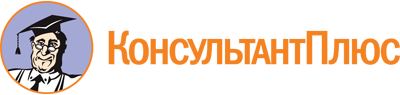 Распоряжение Губернатора города Севастополя от 13.01.2023 N 07-РГ
"О создании регионального координационного совета при Губернаторе города Севастополя по взаимодействию с Общероссийским общественно-государственным движением детей и молодежи"
(вместе с "Положением о региональном координационном совете при Губернаторе города Севастополя по взаимодействию с Общероссийским общественно-государственным движением детей и молодежи")Документ предоставлен КонсультантПлюс

www.consultant.ru

Дата сохранения: 04.06.2023
 Председатель Координационного совета:Председатель Координационного совета:Председатель Координационного совета:РАЗВОЖАЕВМихаил Владимирович-Губернатор города Севастополязаместитель председателя Координационного совета:заместитель председателя Координационного совета:заместитель председателя Координационного совета:МИХЕЕВИгорь Анатольевич-заместитель Губернатора - Председателя Правительства Севастополясекретарь Координационного совета:секретарь Координационного совета:секретарь Координационного совета:СЛОНЧЕНКОМарина Юрьевна-заместитель начальника Управления - начальник отдела по делам молодежи и молодежной политики Управления по делам молодежи и спорта города Севастополячлены Координационного совета:члены Координационного совета:члены Координационного совета:БЕЗДОЛЬНЫЙСергей Юрьевич-директор Департамента внутренней политики города Севастополя - член Правительства СевастополяЗАГОРОДНЯЯНаталья Александровна-региональный координатор по внедрению ставок советников директоров по воспитанию в рамках федерального проекта "Патриотическое воспитание граждан" (по согласованию)КРИВОНОСМаксим Юрьевич-исполняющий обязанности директора Департамента образования и науки города СевастополяМОЛЧАНОВААнна Станиславовна-председатель регионального отделения Общероссийского общественно-государственного движения детей и молодежи (по согласованию)НАУМЕНКОЕлена Дмитриевна-директор Государственного бюджетного образовательного учреждения города Севастополя "Средняя общеобразовательная школа N 39", председатель совета директоров общеобразовательных организаций (по согласованию)НЕЧАЕВВладимир Дмитриевич-ректор федерального государственного автономного образовательного учреждения высшего образования "Севастопольский государственный университет" (по согласованию)ОСТАПЕНКОЛариса Валентиновна-начальник Управления туризма города СевастополяПЕСЧАНСКАЯМарина Леонидовна-Уполномоченный по правам ребенка в городе Севастополе (по согласованию)РЕЗНИЧЕНКОСергей Анатольевич-начальник Управления по делам молодежи и спорта города СевастополяСАВЧИНМихаил Михайлович-директор Департамента общественной безопасности города СевастополяСМОЛЯКОВАИлона Николаевна-директор Государственного бюджетного образовательного учреждения профессионального образования города Севастополя "Севастопольский колледж сервиса и торговли", председатель совета директоров профессиональных образовательных организаций (по согласованию)СУМАКОВААнжела Геннадьевна-директор Департамента культуры города Севастополя